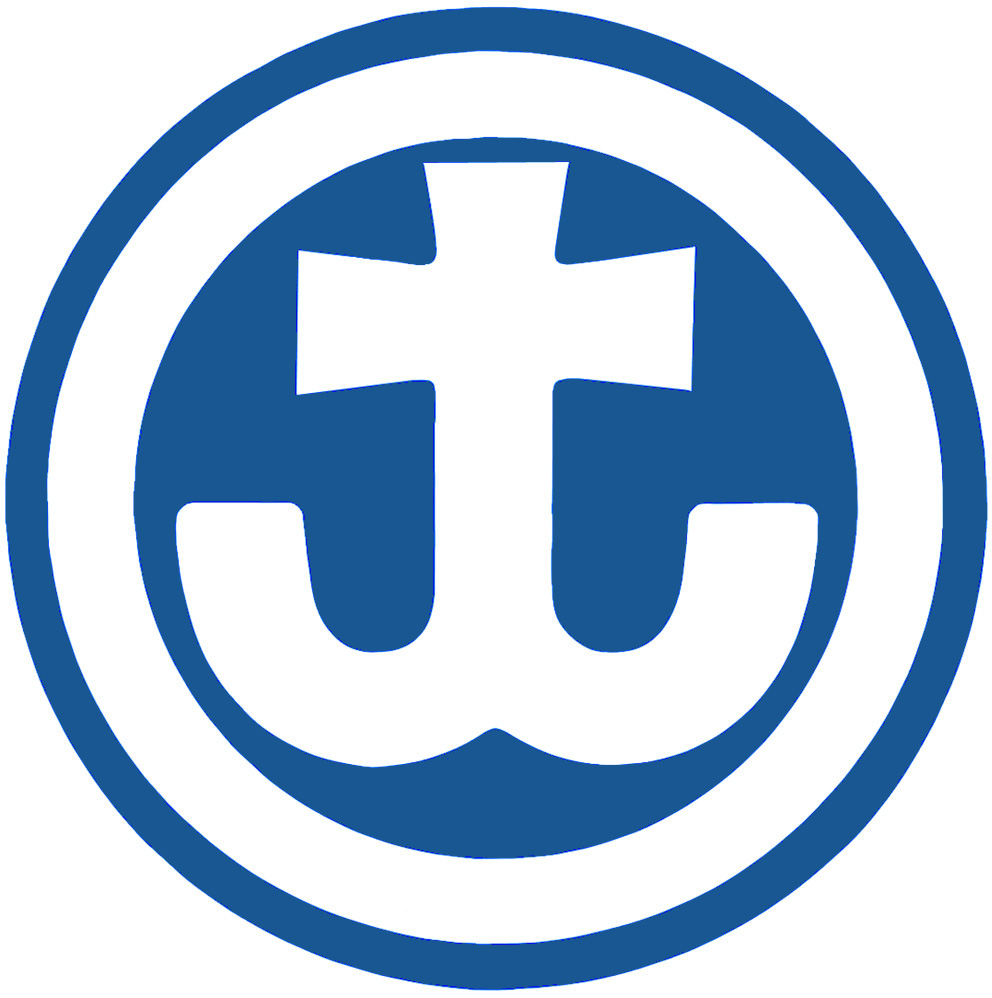 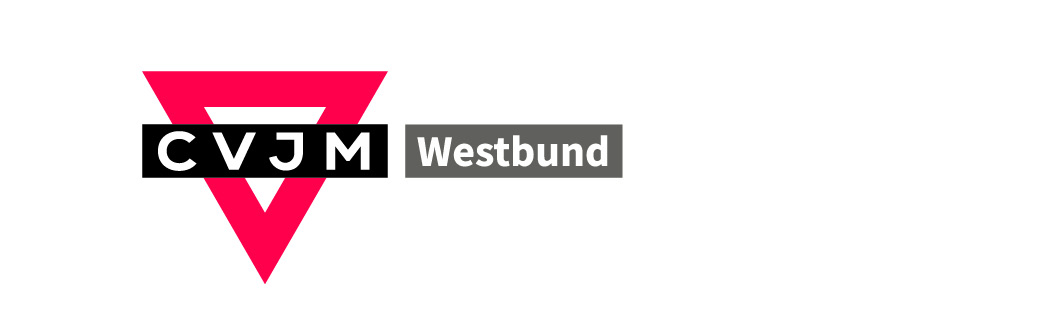 Kinder- & JungschartagRheinland - Saar24. Juni 2023 in Bad Ems„Mega Party!”Lieber Jungscharler/-innen, liebe Teilnehmer/-innen, So lautet das Motto unseres diesjährigen Jungschartags. Wir wollen eine mega, riesengroße Geburtstagsparty feiern - den grösten Kindergeburtstag der Region! Und du bist eingeladen mitzufeiern! Dich und deine Freundinnen und Freunde erwartet eine Menge Spaß, die besten Kindergeburtstagsspiele und viele Kinder aus anderen Jungscharen.Samstag, den 24.06.2023, 10.30 – 16.00 Uhr Alte Sporthalle/Gelände Hasenkümpel, Auf der Pütz, 56130 Bad Ems (gegenüber Feuerwache)Die Mitarbeitenden aus der Region Rheinland-Saar haben spannende Aufgaben für die Spieleposten vorbereitet. Zeigt, was in euch und eurer Gruppe/Jungschar steckt und gewinnt die Siegesfahne! Wir freuen uns auf einen tollen Tag mit euch beim Kinder- und Jungschartag Rheinland-Saar. Neben ganz viel Freude auf diesen Tag bringt bitte auch Hallenschuhe mit! Bis zum 24. Juni in Bad Ems an der Lahn!Deine Mitarbeiter/-innen / Jungscharleiter/-innen Liebe Eltern,wir fahren als Gruppe zum Kinder- & Jungschartag des CVJM Westbund e.V. (Region Rheinland-Saar) nach 
Bad Ems. Die Abfahrt ist am Samstag, den 24.06.2023, um ______ Uhr am _____________________.  Die Rückkehr ist gegen ______ Uhr geplant. Die Kosten betragen ______€ für Programm, Würstchen, Getränk, Teilchen, Ballonstart und Fahrt. Bitte geben Sie Ihrem Kind die Anmeldung bis zum 16.06.23 mit. Vielen Dank!AnmeldungUnsere Tochter/unser Sohn: 	__________________________________________________Anschrift: 	_______________________________________________________________Telefonnummer:	________________________________		Alter: 	 ___________darf am 24. Juni 2023 mit zum Kinder- & Jungschartag des CVJM-Westbund e.V. nach Bad Ems fahren. Den Teilnehmerbetrag gebe ich passend in bar mit.Ich/Wir sind damit einverstanden, dass Fotos und Videos von der Veranstaltung auf Einladung /Flyer der folgenden Jahre sowie auf der Facebook-Seite und der Homepage des CVJM-Westbund e.V. veröffentlicht werden können, wenn der Teilnehmende darauf zu erkennen ist und verzichten in diesem Zusammenhang ausdrücklich auf das Recht am Bild, bewegten Bild und Ton.Unterschrift der Sorgeberechtigten: 	____________________________________